DATE 	/ 	/ 	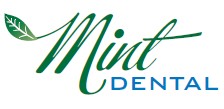  	GENERAL INFORMATION	Full Name: 	    Nickname: 	   Sex: Male ____ Female ____  DOB: ___________Marital Status: 	 Cell Phone: ( 	) ___________  Home:(______)____ 	SSN: 	/ 	/ 	Alternative #: ( 	) 	Emergency Contact / Number:  	Circle any that apply: Parent (If under 18) / Guardian / Power of Attorney: PRINT NAME_____________________________________Address: _______________________________  _______  City: 	_______________________  State: __________ Zip: _____________Email:  	_______________________________  May we send you an email or text reminder? Yes / NoEmployer: ___________________________  Address: ___________________________________ Phone #: (______)______________Primary Ins: 	Member: 	SSN: 	/ 	/ 	DOB: 	Secondary: 	Member: 	SSN: 	/ 	/ 	_DOB: 	How Long Since Last Dental Visit?  	How did you hear about us? If referred from a patient, please provide name: _____________________________________________ 	HEALTH HISTORY	To the best of my knowledge, all the preceding answers are correct. If I have any changes in my health status or if my medications change, I will inform the dentist at the next appointment.X 	                 PATIENT OR GUARDIAN SIGNATURE	DateADDITIONAL SIGNATURES ON OTHER SIDE 	General Consent for Treatment	Despite the most diligent care and pre- caution, unanticipated complications or results, although rare, may occur. These complications include, but are not limited to; soreness, bruising, swelling or difficulty opening, post-operative bleeding, temporary numbness in the lip or chin and in rare cases permanent numbness following injection with local anesthetic.  Teeth that have been treated with fillings or crowns may be sensitive to biting and temperature changes.  Dentures full or partial can be difficult and do not function like natural teeth. Sore spots, altered speech and difficulty eating are common complications. Dentures will loosen over time and will need to be replaced every 5 to 10 years. Placing implants to support or retain dentures will help increase the function and longevity. Root canals are effective approximately 90% of the time, complications can occur from the treatment including separation of endodontic files and reamers, and post-operative flare ups.  Additional surgical procedures may be necessary following root canal treatment; in some cases, the tooth may need to be removed. During the course of treatment antibiotics, analgesics, and other medications may be prescribed. These drugs can cause allergic reactions including hives or anaphylactic shock. It is your responsibility to seek emergency treatment in the event of a serious reaction. In order to formulate an accurate treatment, plan we will need to take x-rays and perform an oral examination. No treatment will be rendered without the appropriate x-rays or exam. You will have the opportunity to ask any questions about the procedure, alternatives will be presented as well as risks of treatment.I have read and understand the General Consent and give my consent to proceed with treatment.Signature: ______________________________________    Date: __________________________________	Notice of Privacy Practices - Please Read and Sign	Signature: 	Relationship to Patient: 	Date:  	Initial all statements that apply: 	   I authorize you to leave messages regarding my appointments on my answering machine or voicemail 	   I authorize you to discuss appointments with my spouse: PRINT NAME _________________________________________ 	   I authorize you to communicate with the additional following individuals: PRINT NAMES  	By signing this authorization, I understand that this does not authorize release of health information by Mint Dental to any other organization or agency unless I grant further authorization. I also understand that these authorizations may be revoked at any time.Signature: 	Relationship to Patient: 	Date: 	 	Office Financial Policy	Payment for service is due at the time services are rendered. We accept cash, personal checks, Visa, MasterCard, Discover, American Express, Care Credit and Wells Fargo financing. Your insurance policy is a contract between you and your insurance company, we bill your insurance and accept it as a form of payment as a courtesy only and does not relieve you of your financial obligation. Our financial relationship is with you, not your insurance company. We will do our best to provide accurate information about your insurance policy and benefits remaining, however this information may not be accurate and it is your responsibility to ensure accuracy. Not all services are covered by your insurance plan. Estimated co-pays and patient portions are due at the time of service. Checks returned for non-sufficient funds will be charged a $25 service fee and must be cleared with guaranteed funds. We provide financing with Care Credit approval with two options, 6 months or 12 months at 0% APR. Care Credit is a third party finance company and their interest rates are subject to change. Please refer to the Care Credit application process for more detailed information. Balances over 120 days without payment will be turned over to collections at a 28% fee. We require a 24-hour cancellation notice. The following discounts and incentives are offered for self-pay and non- covered services only. 5% Courtesy discount - Payment in full at time of service via Cash, Check only. Cannot be used with any form of credit card payment or insurance co-pays.Service Members 5% Courtesy discount - Applicable for members of the armed services, fire department, police department and teachers.Senior Citizen 5% Courtesy Discount— Applicable for patients 65 and older.Discounts cannot be combined.I have read the office financial policy and agree to the conditions as stated above.Signature: ______________________________________    Date: ________________________________